Library Exercise Sheet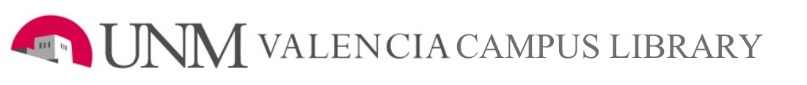 Your NameYour NameYour NameYour NameYour NamePartner’s namePartner’s namePartner’s name1Choose your topicChoose your topicChoose your topicChoose your topicChoose your topicChoose your topicChoose your topic# of sources                               Kind of sourcesLength:  Other requirements:# of sources                               Kind of sourcesLength:  Other requirements:# of sources                               Kind of sourcesLength:  Other requirements:2Brainstorm about your topic.Brainstorm about your topic.Brainstorm about your topic.Brainstorm about your topic.Brainstorm about your topic.Brainstorm about your topic.Brainstorm about your topic.Who? (People, Organizations, Kinds of People)Who? (People, Organizations, Kinds of People)Who? (People, Organizations, Kinds of People)Who? (People, Organizations, Kinds of People)Where?Where?Where?When?How?How?How?How?Your Speech (key words)Your Speech (key words)Your Speech (key words)Why?What?What?What?What?3aFind resources. (Partner searches)Find resources. (Partner searches)Find resources. (Partner searches)Find resources. (Partner searches)Find resources. (Partner searches)Find resources. (Partner searches)Find resources. (Partner searches)BooksLibrosWorldCatOtherBooksLibrosWorldCatOtherArticlesIssues & Controversies, Points of View, etc.Academic Search Complete, ProQuest, etcOther Subject databsesArticlesIssues & Controversies, Points of View, etc.Academic Search Complete, ProQuest, etcOther Subject databsesArticlesIssues & Controversies, Points of View, etc.Academic Search Complete, ProQuest, etcOther Subject databsesArticlesIssues & Controversies, Points of View, etc.Academic Search Complete, ProQuest, etcOther Subject databsesKey words usedKey words usedCircle type of resources and finding tool; write keywords, write brief citation of source in box.Circle type of resources and finding tool; write keywords, write brief citation of source in box.Circle type of resources and finding tool; write keywords, write brief citation of source in box.Circle type of resources and finding tool; write keywords, write brief citation of source in box.Circle type of resources and finding tool; write keywords, write brief citation of source in box.Circle type of resources and finding tool; write keywords, write brief citation of source in box.Circle type of resources and finding tool; write keywords, write brief citation of source in box.Circle type of resources and finding tool; write keywords, write brief citation of source in box.3bFind resources. (you search)Find resources. (you search)Find resources. (you search)Find resources. (you search)Find resources. (you search)Find resources. (you search)Find resources. (you search)BooksLibrosWorldCatOtherBooksLibrosWorldCatOtherArticlesIssues & Controversies, Points of View, etc.Academic Search Complete, ProQuest, etcOther Subject databsesArticlesIssues & Controversies, Points of View, etc.Academic Search Complete, ProQuest, etcOther Subject databsesArticlesIssues & Controversies, Points of View, etc.Academic Search Complete, ProQuest, etcOther Subject databsesArticlesIssues & Controversies, Points of View, etc.Academic Search Complete, ProQuest, etcOther Subject databsesKey words usedKey words usedCircle type of resources and finding tool; write key words, write brief citation of source in box.Circle type of resources and finding tool; write key words, write brief citation of source in box.Circle type of resources and finding tool; write key words, write brief citation of source in box.Circle type of resources and finding tool; write key words, write brief citation of source in box.Circle type of resources and finding tool; write key words, write brief citation of source in box.Circle type of resources and finding tool; write key words, write brief citation of source in box.Circle type of resources and finding tool; write key words, write brief citation of source in box.Circle type of resources and finding tool; write key words, write brief citation of source in box.4Evaluate your resource (TRAP).Evaluate your resource (TRAP).Evaluate your resource (TRAP).Evaluate your resource (TRAP).Evaluate your resource (TRAP).Evaluate your resource (TRAP).Evaluate your resource (TRAP).TimelinessTimelinessTimelinessRelevanceRelevanceAuthorityPurposePurposeWhen was this published?Is the information on the page time sensitive?How important is "current" to the topic?Does the date of the information affect its accuracy?When was this published?Is the information on the page time sensitive?How important is "current" to the topic?Does the date of the information affect its accuracy?When was this published?Is the information on the page time sensitive?How important is "current" to the topic?Does the date of the information affect its accuracy?Does this meet the needs of my assignment? Is it on my topic? How deeply is my topic covered in this source?Is the information accurate?How would I use this source?Does this meet the needs of my assignment? Is it on my topic? How deeply is my topic covered in this source?Is the information accurate?How would I use this source?Who is author?Is the author credible?Is the publishing organization credible?Who is the audience?Why was this written/published?Does it show bias?  Who is the audience?Why was this written/published?Does it show bias?  5Comments.Comments.Comments.Comments.Comments.Comments.Comments.Which source are you most likely to use?  And why?Which source are you most likely to use?  And why?Which source are you most likely to use?  And why?Which source are you most likely to use?  And why?Which source are you most likely to use?  And why?Which source are you most likely to use?  And why?Which source are you most likely to use?  And why?